Переходник ответвления с роликовым кольцевым уплотнением 45° ABS 125-100Комплект поставки: 1 штукАссортимент: К
Номер артикула: 0055.0427Изготовитель: MAICO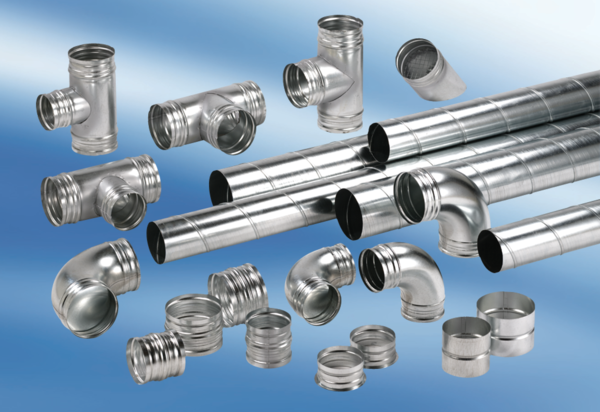 